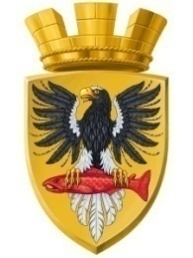 Р О С С И Й С К А Я   Ф Е Д Е Р А Ц И Я           КАМЧАТСКИЙ КРАЙ       П О С Т А Н О В Л Е Н И Е    АДМИНИСТРАЦИИ ЕЛИЗОВСКОГО ГОРОДСКОГО ПОСЕЛЕНИЯот 15.09. 2016                                                                                              № 775 -п                                                                                         г. ЕлизовоО внесении изменений в административный регламент по предоставлению администрацией Елизовского городского поселения муниципальной услуги по выдаче градостроительных планов земельных участков, расположенных на территории Елизовского городского поселения, утвержденный постановлением администрации Елизовского городского поселения от 12.02.2016 № 92-пВ соответствии с Федеральным законом  от 27.07.2010 № 210-ФЗ «Об организации предоставления государственных и муниципальных услуг», Градостроительным кодексом Российской Федерации, Уставом Елизовского городского поселения, в целях приведения  административного регламента по выдаче градостроительных планов земельных участков, расположенных на территории Елизовского городского поселения в соответствие с требованиями действующего законодательстваПОСТАНОВЛЯЮ:Внести изменения в административный регламент по предоставлению администрацией Елизовского городского поселения муниципальной услуги по выдаче градостроительных планов земельных участков, расположенных на территории Елизовского городского поселения, утвержденный постановлением администрации Елизовского городского поселения от 12.02.2016 № 92-п:1.1. Пункт 2.3 раздела 2 читать в следующей редакции: «Результатом предоставления муниципальной услуги является выдача заявителю градостроительного плана земельного участка по форме, утвержденной Приказом Министерства строительства и жилищно-коммунального хозяйства Российской Федерации от 06.06.2016 г. № 400/пр «Об утверждении формы градостроительного плана земельного участка.».1.2. Подпункт восьмой  пункта 2.5 раздела 2 читать в следующей редакции: «Приказом Министерства строительства и жилищно-коммунального хозяйства Российской Федерации от 06.06.2016 г. № 400/пр «Об утверждении формы градостроительного плана земельного участка» (Официальный интернет-портал правовой информации http://www.pravo.gov.ru, 22.07.2016).2. Управлению делами администрации Елизовского городского поселения опубликовать (обнародовать) настоящее постановление в средствах массовой информации и разместить в информационно-телекоммуникационной сети «Интернет» на официальном сайте администрации Елизовского городского поселения.3. Настоящее постановление вступает в силу после его опубликования (обнародования).4. Контроль за исполнением настоящего постановления возложить на Управление архитектуры и градостроительства  администрации Елизовского городского поселения (Мороз О.Ю.).Глава администрации Елизовского городского поселения 			               Д.Б. Щипицын